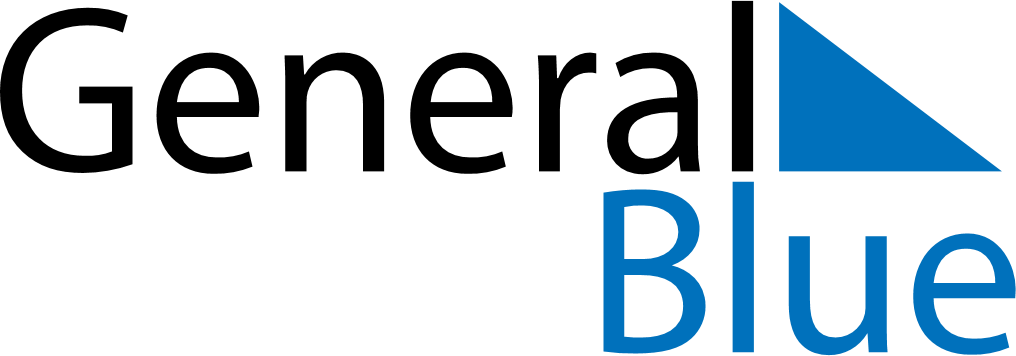 March 2027March 2027March 2027PeruPeruMONTUEWEDTHUFRISATSUN12345678910111213141516171819202122232425262728Maundy ThursdayGood FridayEaster Sunday293031